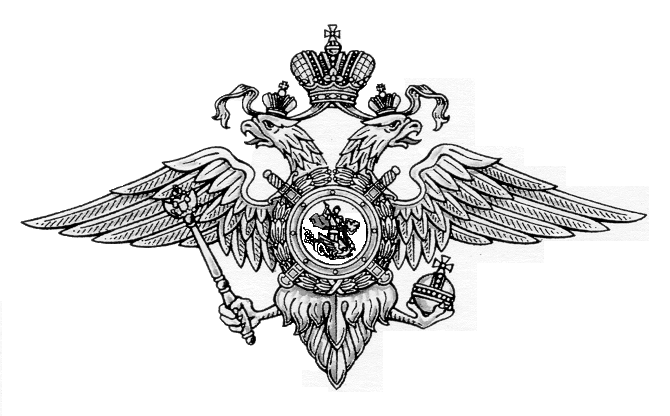 МИНИСТЕРСТВО ВНУТРЕННИХ ДЕЛ ПО РЕСПУБЛИКЕ МОРДОВИЯ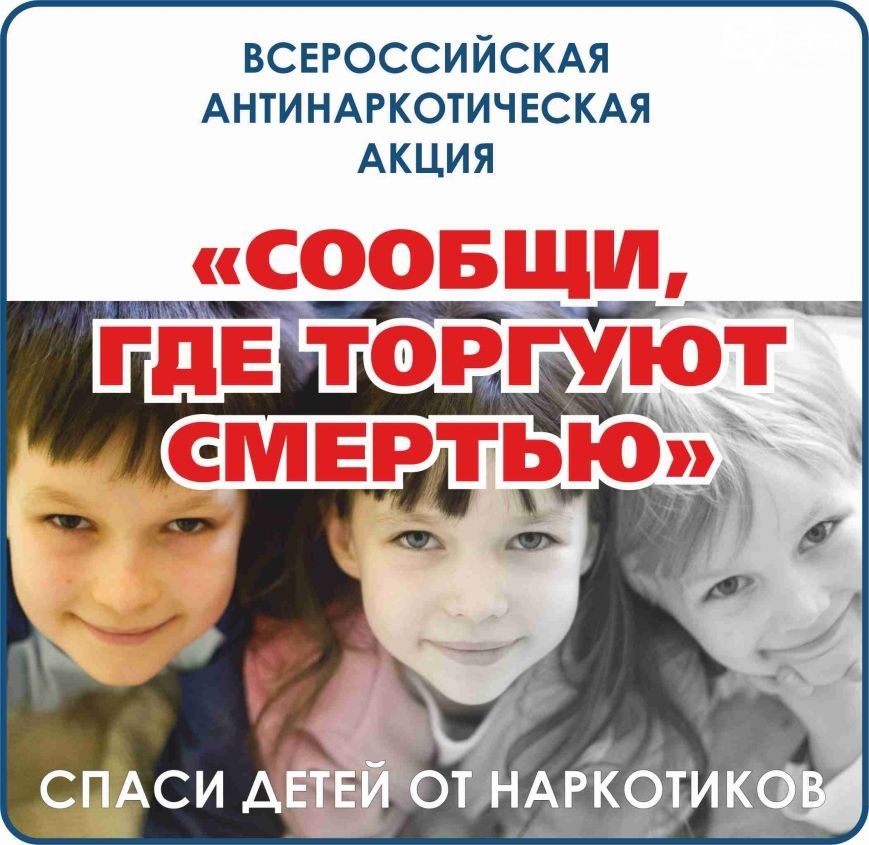 Телефоны доверия:Отдела МВД России по Рузаевскому муниципальному району8 (834-51) 4-03-97  с 08 до 18 часов8 (834-51) 4-03-89 или 02 - круглосуточноВрач нарколог - Заводов Игорь Геннадьевич89276437895  - круглосуточноМИНИСТЕРСТВО ВНУТРЕННИХ ДЕЛ ПО РЕСПУБЛИКЕ МОРДОВИЯ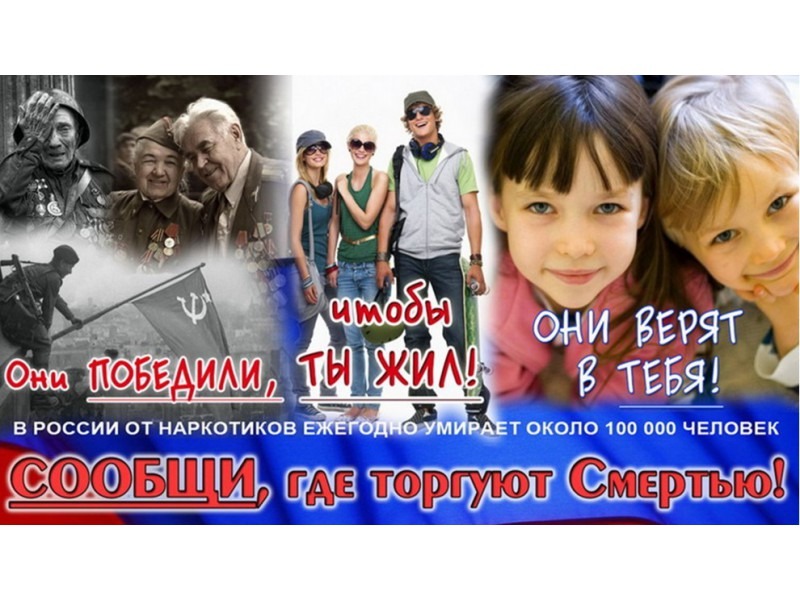 	Телефоны доверия:Отдела МВД России по Рузаевскому муниципальному району8 (834-51) 4-03-97  с 08 до 18 часов8 (834-51) 4-03-89 или 02 - круглосуточноВрач нарколог - Заводов Игорь Геннадьевич89276437895  - круглосуточно